KOTLÍKOVÁ DOTACEna výměnu starých kotlů na pevná palivaDotace až 130 tis. KčVyřízení a administrace žádosti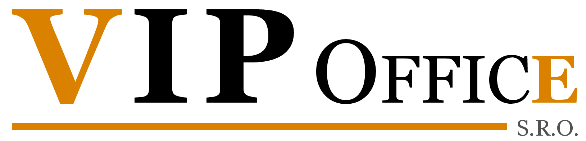 Ulička 48757 01 Valašské Meziříčíemail: info@vipoffice.cztel. 777 009 251